
SPISAK SUDSKIH TUMAČA ZA GRAD ALEKSINAC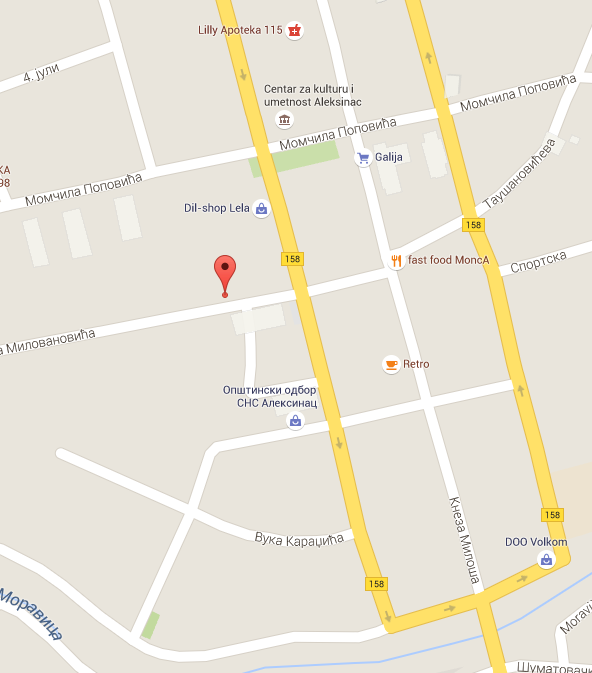 Sudski tumač za engleski jezik Aleksinac
Sudski tumač za hebrejski jezik Aleksinac
Sudski tumač za nemački jezik Aleksinac
Sudski tumač za persijski jezik Aleksinac
Sudski tumač za francuski jezik Aleksinac
Sudski tumač za hrvatski jezik Aleksinac
Sudski tumač za italijanski jezik Aleksinac
Sudski tumač za japanski jezik Aleksinac
Sudski tumač za ruski jezik Aleksinac
Sudski tumač za latinski jezik Aleksinac
Sudski tumač za norveški jezik Aleksinac
Sudski tumač za mađarski jezik Aleksinac
Sudski tumač za švedski jezik Aleksinac
Sudski tumač za makedonski jezik Aleksinac
Sudski tumač za španski jezik Aleksinac
Sudski tumač za pakistanski jezik Aleksinac
Sudski tumač za kineski jezik Aleksinac
Sudski tumač za znakovni jezik AleksinacSudski tumač za bosanski jezik Aleksinac
Sudski tumač za poljski jezik Aleksinac
Sudski tumač za arapski jezik Aleksinac
Sudski tumač za portugalski jezik Aleksinac
Sudski tumač za albanski jezik Aleksinac
Sudski tumač za romski jezik Aleksinac
Sudski tumač za belgijski jezik Aleksinac
Sudski tumač za rumunski jezik Aleksinac
Sudski tumač za bugarski jezik Aleksinac
Sudski tumač za slovački jezik Aleksinac
Sudski tumač za češki jezik Aleksinac
Sudski tumač za slovenački jezik Aleksinac
Sudski tumač za danski jezik Aleksinac
Sudski tumač za turski jezik Aleksinac
Sudski tumač za finski jezik Aleksinac
Sudski tumač za ukrajinski jezik Aleksinac
Sudski tumač za grčki jezik Aleksinac
Sudski tumač za holandski jezik Aleksinac
Sudski tumač za korejski jezik Aleksinac
Sudski tumač za estonski jezik AleksinacLokacijaul. Kneza Miloša, bb 18220 AleksinacInternetakademijaoxford.comTelefon069/4 – 5555 - 84Radno vreme8:00 AM – 4:00 PM
9:00 AM – 2:00 PM (Subotom)